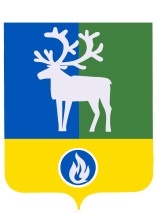 БЕЛОЯРСКИЙ РАЙОНХАНТЫ-МАНСИЙСКИЙ АВТОНОМНЫЙ ОКРУГ – ЮГРА         ПРОЕКТАДМИНИСТРАЦИЯ БЕЛОЯРСКОГО РАЙОНА ПОСТАНОВЛЕНИЕот                  2017 года                                                                                                       № Об утверждении Порядка межведомственного взаимодействия органов администрации Белоярского района на этапах разработки, рассмотрения и реализации проектов муниципально-частного партнерства в Белоярском районеВ соответствии с Федеральным законом от 13 июля 2015 года № 224-ФЗ «О государственно-частном партнерстве, муниципально-частном партнерстве в Российской Федерации и внесении изменений в отдельные законодательные акты Российской Федерации», постановлением главы Белоярского района от 10 ноября 2016 года №1 «Об уполномоченном органе местного самоуправления  Белоярского района в сфере муниципально-частного партнерства» постановляю:1..Утвердить Порядок межведомственного взаимодействия органов администрации Белоярского района на этапах разработки, рассмотрения и реализации проектов муниципально-частного партнерства в Белоярском районе согласно приложению к настоящему постановлению.2..Опубликовать настоящее постановление в газете «Белоярские вести. Официальный выпуск». 3..Настоящее постановление вступает в силу после его официального опубликования.4. Контроль за выполнением постановления возложить на  заместителя  главы  Белоярского района, председателя Комитета по финансам и налоговой политике администрации Белоярского района Гисс И.Ю.Глава Белоярского района                                                                                      С.П.МаненковУТВЕРЖДЕН постановлением администрацииБелоярского районаот ______________ 2017 года № _____                                           П О Р Я Д О Кмежведомственного взаимодействия органов администрации Белоярского района на этапах разработки, рассмотрения и реализации проектов муниципально-частного партнерства в Белоярском районеОбщие положения1.1. Муниципально-частное партнерство в муниципальном образовании Белоярский район реализуется в целях привлечения в экономику Белоярского района района частных инвестиций, обеспечения органами местного самоуправления для населения района доступности товаров, работ, услуг и повышения их качества, достижения максимально эффективного использования имущества, находящегося в муниципальной собственности, и его технического переоснащения.Понятия, используемые в настоящем Порядке, применяются в том же значении, что и в Федеральных законах от 06 октября 2003 года №131-ФЗ «Об общих принципах организации местного самоуправления в Российской Федерации», от 13 июля 2015 года  № 224-ФЗ «О государственно-частном партнерстве, муниципально-частном партнерстве в Российской Федерации и внесении изменений в отдельные законодательные акты Российской Федерации».1.2. Проект муниципально-частного партнерства - проект, планируемый для реализации совместно публичным партнером и частным партнером на принципах муниципально-частного партнерства.1.3. Соглашение о муниципально-частном партнерстве - гражданско-правовой договор между публичным партнером и частным партнером, заключенный на срок не менее чем три года.1.4. Публичный партнер - муниципальное образование Белоярский  район, от имени которого выступает администрация района.1.5. Частный партнер - российское юридическое лицо, с которым заключено соглашение о муниципально-частном партнерстве.1.6. Настоящий Порядок межведомственного взаимодействия органов администрации Белоярского района на этапах разработки, рассмотрения и реализации проектов муниципально-частного партнерства в Белоярском районе (далее – Порядок), разработан в соответствии с Федеральным законом от 13 июля 2015 года № 224-ФЗ «О государственно частном партнерстве, муниципально-частном партнерстве в Российской Федерации и внесении изменений в отдельные законодательные акты Российской Федерации» (далее -  Федеральный закон) и устанавливает механизм взаимодействия органов администрации Белоярского района на этапах разработки, рассмотрения реализации проектов муниципально-частного партнерства в Белоярском районе.Органы администрации Белоярского района, ответственные в рамках реализации муниципально-частного партнерства, и их функции2.1. Ответственными органами администрации Белоярского района, осуществляющими полномочия муниципального образования Белоярский район в рамках реализации муниципального частного партнерства, являются  отдел проектного управления и инвестиций управления экономики, реформ и программ администрации Белоярского района (далее – Отдел), а также органы администрации района по направлению их деятельности, осуществляющие отдельные права и обязанности публичного партнера.2.2. Отдел в рамках реализации муниципально-частного партнерства осуществляет следующие полномочия:1) Размещает на официальном сайте органов местного самоуправления информацию об объектах, возможных к реализации посредством муниципально-частного партнерство.2) Обеспечивает координацию деятельности органов местного самоуправления Белоярского района при реализации проекта муниципально-частного партнерства.3) Оказывает содействие в защите прав и законных интересов публичных партнеров и частных партнеров в процессе реализации соглашения о муниципально-частном партнерстве.4)  Ведет реестр заключенных соглашений о муниципально-частном партнерстве.5) Обеспечивает открытость и доступность информации о соглашении о муниципально-частном партнерстве.6) До поступления предложения о реализации проекта муниципально-частного партнерства по инициативе лица, который в соответствии с законодательством Российской Федерации может быть частным партнером, проводит с ним предварительные переговоры с целью получения указанным лицом необходимой информации для разработки предложения о реализации проекта муниципально-частного партнерства.7) При поступлении предложений о реализации проекта муниципально-частного партнерства проводит переговоры и совместные совещания с инициатором проекта, главой района и органами администрации Белоярского района по направлению их деятельности.8) После рассмотрения предложения о реализации проекта Отдел подготавливает проект решения о направлении предложения о реализации проекта муниципально-частного партнерства в целях оценки эффективности и определения его сравнительного преимущества или о невозможности реализации проекта в Департамент экономического развития Ханты-Мансийского автономного округа - Югры (далее - Департамент).9) Разрабатывает проект постановления главы Белоярского района об утверждении решения о реализации проекта муниципально-частного партнерства, обеспечивает его своевременное согласование и подписание.10) Подготавливает для направления в Департамент сводные результаты мониторинга реализации соглашений о муниципально-частном партнерстве.11) Обеспечивает размещение  в электронном виде сведений о соглашении  муниципально-частного партнерства с использованием государственной автоматизированной информационной системы «Управление».2.3. Органы администрации  Белоярского района по направлениям их деятельности в рамках реализации муниципально-частного партнерства осуществляют следующие полномочия:1) Разрабатывают и согласовывают конкурсную документацию для проведения конкурса на право заключения соглашения о муниципально-частном партнерстве, условия конкурса, исчерпывающий перечень документов и материалов, форму их направления, критерии конкурса, порядок предоставления заявок на участие в конкурсе.2) Размещают на официальном сайте Российской Федерации в информационно-телекоммуникационной сети «Интернет» для размещения информации о проведении торгов, определенном Правительством Российской Федерации - www.torgi.gov.ru ( далее – сайт торгов) информацию о проведении торгов (информацию о проведении конкурса, протокол о результатах проведения конкурса, соглашение о муниципально-частном партнерстве и иные, определенные законодательством Российской Федерации в области муниципально-частного партнерства, сведения и документы).3)..Оформляют проект соглашения о муниципально-частном партнерстве, обеспечивают его подписание публичным партнером.4)  Направляют победителю конкурса экземпляр протокола о результатах проведения конкурса, проект соглашения о муниципально-частном партнерстве, подписанный публичным партнером.5) Подготавливают документы в части изменения, прекращения соглашения о муниципально-частном партнерстве, перехода прав и обязанностей по соглашению о муниципально-частном партнерстве, замены частного партнера.6) Осуществляют мониторинг реализации соглашения о муниципально-частном партнерстве и предоставляют результаты мониторинга реализации соглашения о муниципально-частном партнерстве в Отдел.III. Порядок рассмотрения предложения о реализациипроекта муниципально-частного партнерства3.1. Предложение о реализации муниципально-частного партнерства направляется инициатором проекта в адрес главы Белоярского района.В случае если инициатором проекта выступает публичный партнер, то разработку проекта о реализации муниципально-частного партнерства обеспечивает орган администрации Белоярского района по направлению его деятельности.В случае если инициатором проекта является лицо, которое в соответствии с действующим законодательством Российской Федерации может быть частным партнером, оно одновременно с направлением указанного предложения представляет выданную банком или иной кредитной организацией независимую гарантию (банковскую гарантию) в объеме не менее чем пять процентов объема прогнозируемого финансирования проекта.Указанные предложения должны соответствовать форме и требованиям, установленным Постановлением Правительства Российской Федерации от 19 декабря 2015 года № 1386 «Об утверждении формы предложения о реализации проекта государственно-частного партнерства или проекта муниципально-частного партнерства, а также требований к сведениям, содержащимся в предложении о реализации проекта государственно-частного партнерства или проекта муниципально-частного партнерства».3.2. В случае направления предложения о реализации проекта муниципально-частного партнерства лицом, которое в соответствии с действующим законодательством Российской Федерации может быть частным партнером, Отдел вправе запросить у него дополнительные материалы и документы, провести предварительные переговоры в порядке, предусмотренном приказом Минэкономразвития Российской Федерации от 20 ноября 2015 года № 864 «Об утверждении порядка проведения предварительных переговоров, связанных с разработкой предложения о реализации проекта государственно-частного партнерства, проекта муниципально-частного партнерства, между публичным партнером и инициатором проекта». По результатам переговоров о реализации проекта администрация района принимает одно из следующих решений:- о направлении предложения о реализации проекта на рассмотрение в Департамент в целях реализации оценки эффективности и определения его сравнительного преимущества;- о невозможности реализации проекта.Принятое решение оформляется протоколом, который должен быть составлен в 2 экземплярах и подписан главой района и частным партнером.3.3. В случае если принято решение о направлении предложения о реализации проекта на рассмотрение в Департамент, Отдел в срок, не превышающий 10 дней со дня принятия такого решения, обеспечивает направление предложения о реализации проекта муниципально-частного партнерства, а также копии протоколов предварительных переговоров и (или) переговоров (в случае если эти переговоры были проведены) на рассмотрение в Департамент.3.4. В случае если инициатором проекта является лицо, которое в соответствии с действующим законодательством Российской Федерации может быть частным партнером, Отдел в срок, не превышающий 10 дней со дня принятия одного из решений, указанных в пункте 3.2 настоящего Порядка, направляет данное решение, а также оригиналы протокола предварительных переговоров и (или) переговоров (в случае если эти переговоры были проведены) инициатору проекта и размещает данное решение на официальном сайте публичного партнера в информационно-телекоммуникационной сети «Интернет».3.5. Поступление в адрес муниципального образования Белоярский район отрицательного заключения Департамента является основанием для отказа от реализации проекта муниципально-частного партнерства.В случае поступления положительного заключения Департамента в срок, не превышающий 60 дней со дня получения указанного заключения, глава Белоярского района принимает решение о реализации проекта муниципально-частного партнерства.4. Принятие решения о реализации проекта муниципально-частного партнерства и организации конкурса на право заключения соглашения о муниципально-частном партнерстве4.1. Решение о реализации проекта муниципально-частного партнерства принимается главой Белоярского района при наличии положительного заключения Департамента об эффективности проекта муниципально-частного партнерства и его сравнительном преимуществе.4.2. Решение о реализации проекта муниципально-частного партнерства утверждается постановлением главы Белоярского района, в соответствии с пунктом 3 статьи 10 Федерального закона № 224-ФЗ.4.3. На основании правового акта главы Белоярского района об утверждении решения о реализации проекта муниципально-частного партнерства орган администрации  Белоярского района в соответствии с компетенцией готовит пакет документов для обеспечения организации и проведения конкурса на право заключения соглашения в срок, не превышающий 180 дней со дня вступления в силу правового акта, указанного в настоящем пункте. 4.4. В случае принятия решения о реализации проекта муниципально-частного партнерства на основании предложения, подготовленного инициатором проекта, орган администрации в соответствии с отраслевой компетенцией в срок, не превышающий 10 дней со дня принятия указанного решения размещает информацию о проведении торгов на официальном сайте Российской Федерации в информационно-телекоммуникационной сети «Интернет», определенном Правительством Российской Федерации, а так же направляет информацию в указанные сроки в Отдел - для размещения на официальном сайте органов местного самоуправления.  Целью размещения указанного решения о реализации проекта муниципально-частного партнерства является принятия от иных юридических лиц, выступающих с инициативой участия в конкурсе на право заключения соглашения (далее - конкурс) и соответствующих требованиям, предъявляемым частью 8 статьи 5 Федерального закона № 224-ФЗ к частным партнерам (далее - иные лица), заявлений в письменной форме о намерении участвовать в конкурсе на условиях, предусмотренных указанным решением. К такому заявлению должна прилагаться выданная банком или иной кредитной организацией независимая гарантия (банковская гарантия) в объеме не менее чем пять процентов прогнозируемого финансирования.4.5. Документы, указанные в пункте 4.4 настоящего Порядка,  направляются юридическими лицами, выразившими намерение участвовать в конкурсе, в отраслевой  орган администрации Белоярского района в соответствии с Правилами направления публичному партнеру заявления о намерении участвовать в конкурсе на право заключения соглашения о государственно-частном партнерстве, соглашения о муниципально-частном партнерстве, утвержденными постановлением Правительства Российской Федерации от 19 декабря 2015 года № 1387 «О порядке направления публичному партнеру заявления о намерении участвовать в конкурсе на право заключения соглашения о государственно-частном партнерстве, соглашения о муниципально-частном партнерстве», для организации работы конкурсной комиссии.4.6. Орган администрации в соответствии с отраслевой компетенцией обеспечивает организацию и проведение конкурса в соответствии с требованиями, установленными главой 5 Федерального закона № 224-ФЗ.5. Порядок заключения соглашения о муниципально-частномпартнерстве5.1. Соглашение о муниципально-частном партнерстве заключается по итогам проведения конкурса на право заключения соглашения, за исключением заключения соглашения без проведения конкурса в случаях, установленных действующим законодательством Российской Федерации в области государственно-частного и муниципально-частного партнерства.6. Порядок осуществления контроля за исполнением соглашенияо муниципально-частном партнерстве5.1. Контроль за исполнением соглашения о муниципально-частном партнерстве осуществляется отраслевыми структурными подразделениями администрации района по направлению их деятельности в порядке, установленном Постановлением Правительства Российской Федерации от 30декабря 2015 года № 1490 «Об осуществлении публичным партнером контроля за исполнением соглашения о государственно-частном партнерстве и соглашения о муниципально-частном партнерстве».